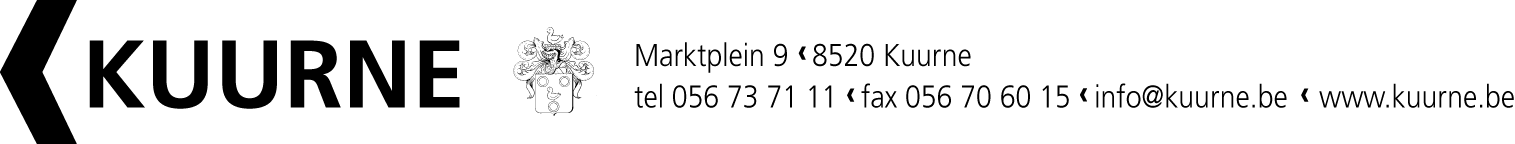 UITTREKSEL UIT DE NOTULEN VAN 
DE GEMEENTERAADZitting van	19 december 2013	Pagina 1/3		Aanwezig3De h. F. Ramon (voorzitter)De h. F. Benoit (burgemeester)De hh. J. Bossuyt, F. Watteeuw, mevr. A. Messelier en de h. J. Deprez (schepenen),De h. B. Deloof (voorzitter ocmw) (maakt geen deel uit van de gemeenteraad)De hh. E. Lemey, G. Vandesompele, C. Vereecke, R. Bouckaert, J. Deylgat, mevr. F. Decock, de h. J. Schietgat, mevr. A. Vandenbussche, de hh. C. Delneste, B. Deroo, mevr. H. Vanhauwaert, de h. J. Dujardin, mevr. A. Dendauw Van Ooteghem, de hh. L. Dewaele, S. Vanderbeke, A. Vandenheede en mevr. C. Debeuf (raadsleden)Mevr. V. Vanhoutte (secretaris)Verontschuldigd--Voorwerp	Gemeentelijk subsidiereglement betreffende de aankoop van duurzaam sportmateriaal door sportverenigingen - goedkeuren aanpassingen DE RAAD,In openbare zitting vergaderd;Gelet op artikel 162 van de grondwet;Gelet op artikel 42 van het Gemeentedecreet van 15 juli 2005 en latere wijzigingen;Gelet op artikel 252 van het Gemeentedecreet van 15 juli 2005 houdende regeling voor het Vlaamse Gewest van het bestuurlijk toezicht op de gemeenten, en latere wijzigingen;Gelet op de beslissing van de gemeenteraad van 7 maart 2011 houdende de goedkeuring van het gemeentelijk subsidiereglement betreffende de aankoop van duurzaam sportmateriaal door sportverenigingen;Gelet op het advies van de vzw sportpark van 28 oktober 2013;Overwegende dat het noodzakelijk is om het reglement aan te passen, zodat iedere sportvereniging een eerlijke kans krijgt om 90% terugbetaling te kunnen bekomen;Overwegende dat het noodzakelijk is om het reglement aan te passen, zodat de aankoop van duurzaam sportmateriaal sneller in het werkjaar kan gebeuren;Op voorstel van het College van Burgemeester en Schepenen;BESLUIT:	     Artikel 1De gemeenteraad keurt onderstaand subsidiereglement goed :Gemeentelijk subsidiereglement voor de aankoop van duurzaam sportmateriaal door sportverenigingen.Artikel 1 BegrippenGemeentebestuurHet Kuurnse gemeentebestuur, bestaande uit de Kuurnse gemeenteraad en het College van Burgemeester en schepenen.KalenderjaarDe periode vanaf 1 januari tot en met 31 december.Kuurnse sportverenigingEen Kuurnse sportvereniging die een actieve werking kan aantonen binnen het grondgebied van de gemeente Kuurne met het statuut van ofwel een vereniging zonder winstoogmerk (vzw) ofwel van een feitelijke verenigingDuurzaam sportmateriaalDuurzaam sportmateriaal moet een minimale levensduur van 8 jaar hebben. Alle klein materiaal, zoals ballen rackets, grips, wisselstukken, netten vallen dus niet onder het duurzaam sportmateriaal. Het duurzaam sportmateriaal moet materiaal zijn dat noodzakelijk is om de eigen sport te beoefenen. Artikel 2. Doel van dit reglementBinnen de perken van de door de gemeenteraad goedgekeurde kredieten op de gemeentebegroting en overeenkomstig de bepalingen van dit reglement gaat het Gemeentebestuur over tot de toekenning van subsidies voor het aankopen van duurzaam sportmateriaal. Het duurzaam sportmateriaal moet worden aangekocht door een Kuurnse sportvereniging en moet worden gebruikt binnen het grondgebied van de gemeente Kuurne.Artikel 3. VoorwaardenDe subsidie kan enkel worden toegekend aan (een) Kuurnse sportvereniging(en) die erkend is (zijn) door de sportraad van Kuurne.Het duurzaam sportmateriaal dat wordt aangekocht moet noodzakelijk zijn om de eigen sport te kunnen beoefenen.Een Kuurnse sportvereniging kan maximaal één aanvraag per kalenderjaar indienen.Aanvragen van (een) sportvereniging(en) die het voorbije kalenderjaar geen subsidie heeft / hebben ontvangen worden prioritair behandeld. Het overige budget wordt verdeeld over de sportverenigingen die het vorige kalenderjaar ook subsidie hebben ontvangen en dit kalenderjaar opnieuw een aanvraag indienden. Het aangekochte duurzaam sportmateriaal moet ter beschikking worden gesteld aan de sportdienst van de gemeente Kuurne voor activiteiten binnen hun werking. Het duurzaam sportmateriaal mag enkel worden gebruikt in de gemeentelijke infrastructuur.Het sportmateriaal wordt automatisch eigendom van de gemeente Kuurne als:De Kuurnse sportvereniging(en) houd(t)(en) op te bestaanEn de ontvangen subsidie voor de aankoop van het duurzaam sportmateriaal minstens 60% van het aankoopbedrag bedroeg.Gesubsidieerd duurzaam sportmateriaal mag in de eerste 10 jaar niet worden verkocht.Artikel 4. Bedrag, aanvraag, beslissing en uitbetalingAanvraag De aanvragen dienen schriftelijk te gebeuren t.a.v. het College van Burgemeester en Schepenen met het daartoe bestemde aanvraagformulier. Het aanvraagformulier is terug te vinden op de website van de gemeente Kuurne (www.kuurne.be/sport) of persoonlijk af te halen bij de sportdienst (Nieuwenhuyse 49, 8520 Kuurne) of per e-mail op te vragen via sportfunctionaris@kuurne.be. Bij het aanvraagformulier moeten volgende documenten worden gevoegd:Indien de sportvereniging(en) een vzw is / zijn, een uittreksel van de publicatie van de statuten.Een kopie van de offerte voor het duurzaam sportmateriaalEen verklaring van de leverancier met de te verwachten levensduur van het duurzaam sportmateriaalEen uitgebreide motivatie voor de aankoop van het duurzaam sportmateriaal.De aanvraag moet met alle verplichte documenten binnen zijn vóór 1 februari.Beslissing Het College van Burgemeester en Schepenen toetst elke aanvraag aan de voorwaarden van het reglement en deelt de beslissing mee aan de sportvereniging. In die beslissing zal worden meegedeeld voor welk materiaal een subsidie kan worden bekomen.UitbetalingDe sportvereniging moet na toezegging van het College van Burgemeester en Schepenen het duurzaam sportmateriaal zelf aankopen en betalen.  Uiterlijk 1 november stuurt de sportvereniging  een kopie van de factuur en een betalingsbewijs van de gedane uitgaven aan het College van Burgemeester en Schepenen.   De subsidie zal enkel worden uitbetaald voor dat sportmateriaal dat in de beslissing werd meegedeeld aan de sportvereniging. Artikel 5. TekortenAls het in de begroting voorziene krediet niet voldoet om op alle aanvragen in te gaan, dan worden alle aanvragen procentueel evenredig verminderd.Artikel 6. Overschrijding van de kredietenIndien de aanvragen het voorziene krediet op de begroting overschrijden wordt dit aan de sportverenigingen meegedeeld met  de vermelding van de maximum subsidie die ze kunnen krijgen.Artikel 7. Regeling voor afwijkingen en geschillenAlle geschillen inzake dit reglement kunnen worden overgemaakt aan het College van Burgemeester en Schepenen.Artikel 2Het aangepaste reglement treedt in werking vanaf 1 januari 2014.Artikel 3De nodige kredieten zijn voorzien op artikel ACT-17/0740-00/6493062 van het budget 2014, gewone dienst en zullen worden voorzien voor volgende begrotingsjaren.Artikel 4Het College van Burgemeester en Schepenen wordt belast met de verdere uitvoeringsmodaliteiten.Artikel 5Deze beslissing is onderworpen aan het administratief toezicht.Aldus beslist in bovenvermelde zitting.

,	De Voorzitter van de Raad,
	

Voor eensluidend afschrift:

	




	
	
	